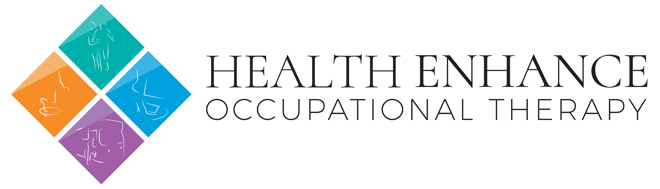 UR: Surname: Given Name: Address: DOB:                                Sex: Individual PlanUR: Surname: Given Name: Address: DOB:                                Sex: Current Situation Client Identified Recovery Goals
Based on what client wants to actually achieve in the next 3 monthsStrategies/ Interventions
Support your client need to achieving his /her goalsWho will be involved?What will the team do together with the client to achieve his/ her goals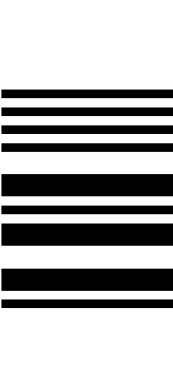 Most important things your client would like to focus on right nowMost important things your client would like to focus on right nowMost important things your client would like to focus on right nowMost important things your client would like to focus on right nowWho was involved in developing this planWho was involved in developing this planWho was involved in developing this planWho was involved in developing this planRole (eg. Key worker)NameOrganisation &contact numberSignatureKey WorkerPsychiatric RegistrarGPDate